View IFT /PQ / REOI / RFP Notice Details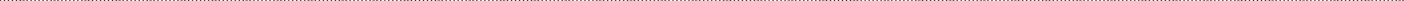 Ministry :	Ministry of Housing and Public WorksOrganization :		Public Works Department (PWD)Division :Procuring Entity Name :	Khulna PWD Division-1Procuring Entity Code :	Khl	Procuring Entity District :	KhulnaProcurement Nature :	Works	Procurement Type :	NCTEvent Type :	TENDER	Invitation for :	Tender - Single LotInvitation Reference No. :	Covid19 /ADB/20-21App ID :	181234	Tender/Proposal ID :	629802Tender/Proposal Package No. and Description :KHULNAICU/ADB/WD-1aConstruction of 50 Bed Isolation Unit & 10 Bed ICU/CCU at Khulna Medical Collage, Khulna. Lot-2: Installation of Medical Gas System at Khulna Medical Collage, Khulna Under the COVID-19 RESPONSE EMERGENCY ASSISTANCE Project.Category :	Electrical installation work; Building installation work; Mechanical installations;Scheduled Tender/Proposal PublicationDate and Time :Pre - Tender/Proposal meeting StartDate and Time :Tender/Proposal Closing Date and Time :Last Date and Time for Tender/Proposal Security Submission :06-Jan-2022 12:30	Tender/Proposal Documentlast selling / downloading Date and Time :Jan-2022 14:00		Pre - Tender/Proposal meeting EndDate and Time :Feb-2022 12:00	Tender/Proposal OpeningDate and Time :07-Feb-2022 11:3006-Feb-2022 17:0011-Jan-2022 14:0007-Feb-2022 12:00Eligibility of Tenderer :   a)The Tenderer must have the technical personnel having minimum 5 years of experience and training on installation and maintenance on Medical Gas Pipeline System.Satisfactory completion of Medical Gas and Vacuum Pipe System worth not less than Tk. 3500000.00 (Thirty Five Lac) only in a single contract within the last 5 (five) years.The minimum amount of free fund (liquid assets) i.e working capitals or credit facilities of the Tenderer shall be Tk. 2500000.00 (Twenty five Lac). Certificate of unconditional Liquid Asset must be submitted in prescribed form i.e: in PW3-7 form published by CPTUThe required average annual construction turnover shall be greater than Tk. 10000000.00 (One crore) over the last 5(Five) years. A summary sheet of last five years Turnover to be submitted with all supporting documents. For Turnover calculation, Financial Year wise payment Certificate from Concern PE is required.Update valid Trade License, VAT Certificate, Update income tax clearance certificate from NBR.g)Technical Proposal shall include an Environmental Management Plan [incorporating a Health and Safety COVID-19 Plan (HS- C19Plan), in accordance with the relevant government regulations and guidelines on COVID-19 prevention and control, or in the absence thereof, to international good practice guidelines [World Health Organization]. 2020. Considerations for public health and social measures in the workplace in the context of COVID-19. Any bid not accompanied by the EMP (including HS-C19 Plan) shall be rejected by the Employer as nonresponsive.Brief Description of Works : Construction of 50 Bed Isolation Unit & 10 Bed ICU/CCU at Khulna Medical Collage, Khulna. Lot-2: Installation of Medical Gas System at Khulna Medical Collage, Khulna Under the COVID-19 RESPONSE EMERGENCY ASSISTANCE Project.Evaluation Type :	Lot wise Document Available :	Package wise Document Fees :	Package wiseTender/Proposal Document Price (In BDT) :2000Mode of Payment :	Payment through BankTender/Proposal Security Valid Up to :05-Jun-2022Tender/Proposal Valid Up to 08-May-2022:Name of Official Inviting Tender/Proposal:Amit Kumar Biswas	Designation of Official Inviting Tender/Proposal :	Executive EngineerAddress ofAddress: Office of theContact details of Official Inviting Tender/Proposal : Phone: 041-Official InvitingTender/Proposal:Executive Engineer, Khulna PWD Division-1, KhulnaCity	: Khulna Thana : Sadar District : Khulna -1000Country : BangladeshNo Fax No813209: 041-733419The procuring entity reserves the right to accept or reject all Tenders/Proposals / Pre-Qualifications / EOIsNote: Bank will update the payment transactions only at the end of the day, so the tenderers should make sure the securities and other payments are made at least one day before the submission date.Lot No.Identification of LotLocationTender/Proposal security (Amount in BDT)Start DateCompletion Date1Construction of 50 Bed Isolation Unit & 10 Bed ICU/CCU at Khulna Medical Collage, Khulna. Lot-2: Installation of Medical Gas System at Khulna Medical Collage, Khulna Under the COVID-19 RESPONSE EMERGENCYASSISTANCE Project.Khulna Medical Collage Hospital10000001-Mar-202230-Aug-2022